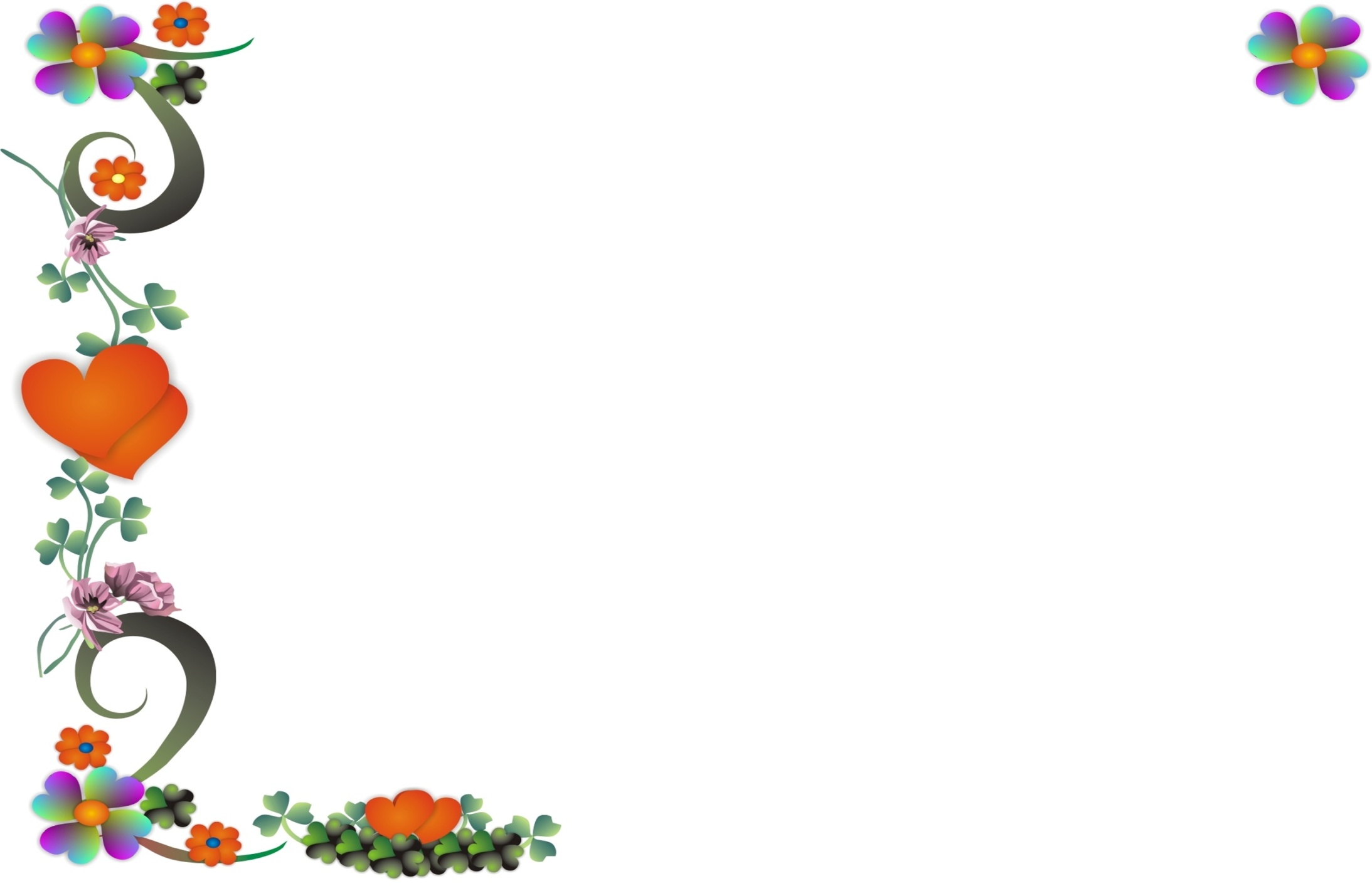 November 2022SUNMONTUEWEDTHUFRISAT3031123456789101112131415161718192021222324252627282930123Notes:Notes:Nov 11Veterans DayNov 24Thanksgiving Day